会议报名回执表参会企业地址邮编邮编参会代表姓名职务手机固话固话传真或邮箱传真或邮箱参会代表参会代表参会代表参会代表参会代表协办/赞助联合主办：20万元；□协办单位：10万元；□赞助单位：5万元；□支持单位：3万元联合主办：20万元；□协办单位：10万元；□赞助单位：5万元；□支持单位：3万元联合主办：20万元；□协办单位：10万元；□赞助单位：5万元；□支持单位：3万元联合主办：20万元；□协办单位：10万元；□赞助单位：5万元；□支持单位：3万元联合主办：20万元；□协办单位：10万元；□赞助单位：5万元；□支持单位：3万元联合主办：20万元；□协办单位：10万元；□赞助单位：5万元；□支持单位：3万元联合主办：20万元；□协办单位：10万元；□赞助单位：5万元；□支持单位：3万元广告宣传□年刊封面2万元（A4单面）；□年刊封底1万元；□内页广告3000元（A4单面）；□插页/名片2000元；□ X展架广告1000元；□企业宣传发言3万元（15分钟以内）□年刊封面2万元（A4单面）；□年刊封底1万元；□内页广告3000元（A4单面）；□插页/名片2000元；□ X展架广告1000元；□企业宣传发言3万元（15分钟以内）□年刊封面2万元（A4单面）；□年刊封底1万元；□内页广告3000元（A4单面）；□插页/名片2000元；□ X展架广告1000元；□企业宣传发言3万元（15分钟以内）□年刊封面2万元（A4单面）；□年刊封底1万元；□内页广告3000元（A4单面）；□插页/名片2000元；□ X展架广告1000元；□企业宣传发言3万元（15分钟以内）□年刊封面2万元（A4单面）；□年刊封底1万元；□内页广告3000元（A4单面）；□插页/名片2000元；□ X展架广告1000元；□企业宣传发言3万元（15分钟以内）□年刊封面2万元（A4单面）；□年刊封底1万元；□内页广告3000元（A4单面）；□插页/名片2000元；□ X展架广告1000元；□企业宣传发言3万元（15分钟以内）□年刊封面2万元（A4单面）；□年刊封底1万元；□内页广告3000元（A4单面）；□插页/名片2000元；□ X展架广告1000元；□企业宣传发言3万元（15分钟以内）参会费用会务费：3000元/人，参会人数：______人参会总费用：            元含会务、资料、餐饮、参观费用，不含交通和住宿费用；提醒：汇款后请传真/邮件开票资料。温馨提醒：请参会单位提前办理会费确认；主会场酒店房间剩余不多,请尽快联系会务组预订。会务费：3000元/人，参会人数：______人参会总费用：            元含会务、资料、餐饮、参观费用，不含交通和住宿费用；提醒：汇款后请传真/邮件开票资料。温馨提醒：请参会单位提前办理会费确认；主会场酒店房间剩余不多,请尽快联系会务组预订。会务费：3000元/人，参会人数：______人参会总费用：            元含会务、资料、餐饮、参观费用，不含交通和住宿费用；提醒：汇款后请传真/邮件开票资料。温馨提醒：请参会单位提前办理会费确认；主会场酒店房间剩余不多,请尽快联系会务组预订。会务费：3000元/人，参会人数：______人参会总费用：            元含会务、资料、餐饮、参观费用，不含交通和住宿费用；提醒：汇款后请传真/邮件开票资料。温馨提醒：请参会单位提前办理会费确认；主会场酒店房间剩余不多,请尽快联系会务组预订。会务费：3000元/人，参会人数：______人参会总费用：            元含会务、资料、餐饮、参观费用，不含交通和住宿费用；提醒：汇款后请传真/邮件开票资料。温馨提醒：请参会单位提前办理会费确认；主会场酒店房间剩余不多,请尽快联系会务组预订。会务费：3000元/人，参会人数：______人参会总费用：            元含会务、资料、餐饮、参观费用，不含交通和住宿费用；提醒：汇款后请传真/邮件开票资料。温馨提醒：请参会单位提前办理会费确认；主会场酒店房间剩余不多,请尽快联系会务组预订。会务费：3000元/人，参会人数：______人参会总费用：            元含会务、资料、餐饮、参观费用，不含交通和住宿费用；提醒：汇款后请传真/邮件开票资料。温馨提醒：请参会单位提前办理会费确认；主会场酒店房间剩余不多,请尽快联系会务组预订。参观活动□参加参观活动请打对勾；参观人员共    人。（依人数安排车量，请您如实填写）□参加参观活动请打对勾；参观人员共    人。（依人数安排车量，请您如实填写）□参加参观活动请打对勾；参观人员共    人。（依人数安排车量，请您如实填写）□参加参观活动请打对勾；参观人员共    人。（依人数安排车量，请您如实填写）□参加参观活动请打对勾；参观人员共    人。（依人数安排车量，请您如实填写）□参加参观活动请打对勾；参观人员共    人。（依人数安排车量，请您如实填写）□参加参观活动请打对勾；参观人员共    人。（依人数安排车量，请您如实填写）房间预定□双床房458元/天（含早餐），预定  间，入住11月   日至   日□大床房458元/天（含早餐），预定  间，入住11月   日至   日酒店：洛阳钼都利豪国际酒店酒店预定联系方式：耿志强13526952128（微信）预定说明：会务组只接受预定，住宿费用交付酒店前台即可□双床房458元/天（含早餐），预定  间，入住11月   日至   日□大床房458元/天（含早餐），预定  间，入住11月   日至   日酒店：洛阳钼都利豪国际酒店酒店预定联系方式：耿志强13526952128（微信）预定说明：会务组只接受预定，住宿费用交付酒店前台即可□双床房458元/天（含早餐），预定  间，入住11月   日至   日□大床房458元/天（含早餐），预定  间，入住11月   日至   日酒店：洛阳钼都利豪国际酒店酒店预定联系方式：耿志强13526952128（微信）预定说明：会务组只接受预定，住宿费用交付酒店前台即可□双床房458元/天（含早餐），预定  间，入住11月   日至   日□大床房458元/天（含早餐），预定  间，入住11月   日至   日酒店：洛阳钼都利豪国际酒店酒店预定联系方式：耿志强13526952128（微信）预定说明：会务组只接受预定，住宿费用交付酒店前台即可□双床房458元/天（含早餐），预定  间，入住11月   日至   日□大床房458元/天（含早餐），预定  间，入住11月   日至   日酒店：洛阳钼都利豪国际酒店酒店预定联系方式：耿志强13526952128（微信）预定说明：会务组只接受预定，住宿费用交付酒店前台即可□双床房458元/天（含早餐），预定  间，入住11月   日至   日□大床房458元/天（含早餐），预定  间，入住11月   日至   日酒店：洛阳钼都利豪国际酒店酒店预定联系方式：耿志强13526952128（微信）预定说明：会务组只接受预定，住宿费用交付酒店前台即可□双床房458元/天（含早餐），预定  间，入住11月   日至   日□大床房458元/天（含早餐），预定  间，入住11月   日至   日酒店：洛阳钼都利豪国际酒店酒店预定联系方式：耿志强13526952128（微信）预定说明：会务组只接受预定，住宿费用交付酒店前台即可我要销售的产品：我要销售的产品：我要销售的产品：我要销售的产品：我要销售的产品：我要销售的产品：我要销售的产品：我要销售的产品：我要采购的产品：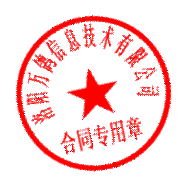 我要采购的产品：我要采购的产品：我要采购的产品：我要采购的产品：我要采购的产品：我要采购的产品：我要采购的产品：我想约见的公司：我想约见的公司：我想约见的公司：我想约见的公司：我想约见的公司：我想约见的公司：我想约见的公司：我想约见的公司：我最关心的话题：我最关心的话题：我最关心的话题：我最关心的话题：我最关心的话题：我最关心的话题：我最关心的话题：我最关心的话题：汇款账号开户名：洛阳万鸽信息技术有限公司开户行：中国农业银行股份有限公司洛阳解放中路支行账号：16 1433 0104 0003 931（为方便核对，汇款时请注明“中国钨钼年会”）开户名：洛阳万鸽信息技术有限公司开户行：中国农业银行股份有限公司洛阳解放中路支行账号：16 1433 0104 0003 931（为方便核对，汇款时请注明“中国钨钼年会”）开户名：洛阳万鸽信息技术有限公司开户行：中国农业银行股份有限公司洛阳解放中路支行账号：16 1433 0104 0003 931（为方便核对，汇款时请注明“中国钨钼年会”）开户名：洛阳万鸽信息技术有限公司开户行：中国农业银行股份有限公司洛阳解放中路支行账号：16 1433 0104 0003 931（为方便核对，汇款时请注明“中国钨钼年会”）开户名：洛阳万鸽信息技术有限公司开户行：中国农业银行股份有限公司洛阳解放中路支行账号：16 1433 0104 0003 931（为方便核对，汇款时请注明“中国钨钼年会”）开户名：洛阳万鸽信息技术有限公司开户行：中国农业银行股份有限公司洛阳解放中路支行账号：16 1433 0104 0003 931（为方便核对，汇款时请注明“中国钨钼年会”）开户名：洛阳万鸽信息技术有限公司开户行：中国农业银行股份有限公司洛阳解放中路支行账号：16 1433 0104 0003 931（为方便核对，汇款时请注明“中国钨钼年会”）汇款账号会议咨询：耿志强13526952128王振宇13592685017秦蕾斯13938520920庞宗亮18625999687传真：0379-63221165邮箱：wzy2018@foxmail.com会议咨询：耿志强13526952128王振宇13592685017秦蕾斯13938520920庞宗亮18625999687传真：0379-63221165邮箱：wzy2018@foxmail.com会议咨询：耿志强13526952128王振宇13592685017秦蕾斯13938520920庞宗亮18625999687传真：0379-63221165邮箱：wzy2018@foxmail.com会议咨询：耿志强13526952128王振宇13592685017秦蕾斯13938520920庞宗亮18625999687传真：0379-63221165邮箱：wzy2018@foxmail.com会议咨询：耿志强13526952128王振宇13592685017秦蕾斯13938520920庞宗亮18625999687传真：0379-63221165邮箱：wzy2018@foxmail.com会议咨询：耿志强13526952128王振宇13592685017秦蕾斯13938520920庞宗亮18625999687传真：0379-63221165邮箱：wzy2018@foxmail.com会议咨询：耿志强13526952128王振宇13592685017秦蕾斯13938520920庞宗亮18625999687传真：0379-63221165邮箱：wzy2018@foxmail.com